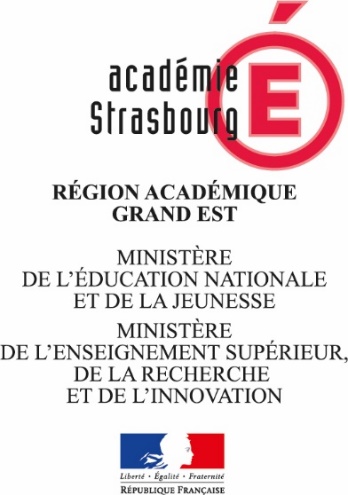 Important : Le partenaire doit être un professionnel issu du monde de la recherche ou de la culture scientifique. Si besoin, n’hésitez pas à contacter les conseillers pédagogiques départementaux.IMPORTANT :Le budget doit être équilibré (total recettes = total dépenses).Joindre à la fiche projet destinée au Rectorat un RIB au nom du compte de la coopérative scolaire et la fiche gestion ACMISA complétée.En cas de demande de reconduction, joindre impérativement le bilan de l’année antérieure. Deux exemplaires dûment complétés et signés sont à envoyer, par mail ou par courrier :Un au rectorat - Délégation académique à l’action culturellerue de la Toussaint – 67975 Strasbourg Cedex 9 (ce.actions-culturelles@ac-strasbourg.fr)Un au conseiller pédagogique Sciences de votre département :Pour le Haut-Rhin : Didier Bignossi (didier.bignossi@ac-strasbourg.fr ) – Inspection d’Andolsheim – cité administrative de Colmar – Bât D – 3 rue Fleischhauer – 68026 Colmar CedexPour le Bas-Rhin : Pascale Zimmermann (pascale.zimmermann@ac-strasbourg.fr ) -  Direction académique du Bas-Rhin 65 avenue de la Forêt Noire – 67083 StrasbourgA renvoyer pour le 7 octobre 2019ECOLEECOLE□  Maternelle                                            □  Public□  Élémentaire                                          □  Privé□  PrimaireCirconscription : Nom et adresse : tel : mail : ENSEIGNANT(S)ENSEIGNANT(S)NOM – Prénommail académiqueINTERVENANT(S) EXTÉRIEUR(S)INTERVENANT(S) EXTÉRIEUR(S)INTERVENANT(S) EXTÉRIEUR(S)NOM – PrénomOrganismeAdresse - téléphone - mailTITRE du PROJETÉLÈVES IMPLIQUÉSNombre total :Niveau(x) :DESCRIPTION du PROJETMODALITÉS de la collaboration et LIENS avec le(s) programme(s) scolaire(s)MODALITÉS de la collaboration et LIENS avec le(s) programme(s) scolaire(s)Rôle de l’enseignantRôle de l’intervenantCALENDRIER prévisionnelVALORISATION du projet (exposition, site internet, blog, portes ouvertes, …)BUDGETBUDGETBUDGETBUDGETDépensesDépensesRecettesRecettesMatérielDocumentationSorties culturellesAutres (préciser) ……………………………………………….……………………….……………………….Collectivités localesPréciser : Coopérative scolaireAutres (préciser)Subvention demandée au Rectorat ………………………………………….………………………………………….Total des dépenses……………………….Total des recettes……………………Signature de l’enseignantSignature de l’intervenantProjet articulé sur le projet d’école                                                                       oui            non □   Le projet sera présenté au prochain conseil d’école.Avis du directeur de l’école:Nom et prénom  : ………………………………………….. Fait à ……………………….., le ……………...SignatureAVIS MOTIVÉ de l’Inspecteur(trice) de circonscriptionFait à ……………………….., le ……………...Signature